First Name of Application CV No 1643580Whatsapp Mobile: +971504753686 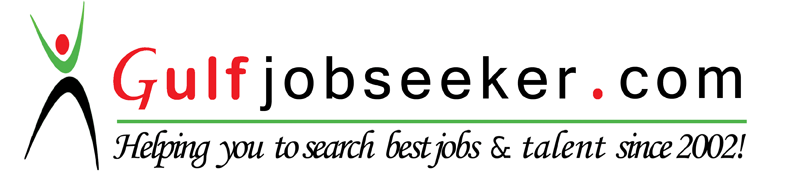 To get contact details of this candidate Purchase our CV Database Access on this link.http://www.gulfjobseeker.com/employer/services/buycvdatabase.php ADMIN MANAGEMENT – FACILITY – SEEKING MANAGERIAL POSITIONMaintenance  Operations  Health and  Safety /Operation CAREER SNAPSHOT17+ years of experience in identifying needs and prioritizing initiatives with multi-million dollar budgetsProven history in implementing strategies that reduce cost, streamline process, improve energy efficiency and drive sustainabilityDeep knowledge of Dubai and Abu Dhabi Municipality legislation and experience of liaison with JAFZA, EHS, Chamber, Immigration, Customs, DEWA, Etisalat, Emarat, Du, TRAStrong knowledge of UAE laws including LLC and Free Zone CompaniesKnown for leadership skills and ensuring optimum performance along with an unique capability of interacting with multiple people of various nations and cultures at easeHave led by example and majorly followed for excellent Time Management capabilities`KEY SKILLS & EXPERTISESOversee efficient system and process that ensure that response to complaints & break down downtime are minimized at all timesAdminister the tender of outsourcing contracts of servicesPlan & manage the implementation of the outsourced contracts to ensure building equipment are maintained propertyExecute an effective program on Security & Safety aspects for the UniversitySupervise Environmental, Safety & Health (EHS) Team, workplace injuries, accidents and environmental impact management by ensuring compliance by providing high quality training, comprehensive workplace evaluation, emergency response, hazardous materials management and by managing regulatory information to all employees, owners, visitors and contractorsEnsure all administrative  procedures meet company standard operating procedures, and contractual requirementsEnsure strict adherence to company policy and compliance with the local authority requirementsMaximize the building value by implementing proper operating and capital expenditure control systemMinimise energy loss and to ensure safe efficient working of all electrical and mechanical equipmentImplement preventive maintenance for the efficient upkeep of the common area of UniversityAdvise and recommend compliance with all regulations and by laws as per relevant legislation and local authoritiesDevelop and implement strategic plans on use of space, renovations to accommodate growth throughout the organizationProvide guidance and recommendations with implementing policies and procedures concerning security, EHS and risk managementIdentify and lead department initiatives to improve deliveries through effective communication, collaboration and executionConfer and lead in the development and implementation of capital improvement projectsPROFESSIONAL WORK EXPERIENCESOBHA LLC, DUBAI, JAN 2015 – TILL DATEADMINISTRATION  MANAGERKEY AREAS OF WORKResponsible for cost tracking summary & budget. Minimizing the cost by daily checking of wastage / consumption, material & issue. Daily follow-up with labour Camp with Camp Admin and update to Group Head Manager about ongoing issue. Administration - Assisting in finding new labour camp for Meydan Sobha LLC project, liaising with vendors, daily follow up, daily camp reports, occupancy verification, maintenance report, AMC's, housekeeping services, daily cost checking, attendance & discipline, self-audit of activities, follow up for approval of requisition.Travel ticketing and Hotel Accommodation: Assisting to get corporate rates for company bookings.Transportation - verification of fleet uses, verification by location, log sheet and efficiency, maintenance repair & follow ups, salik monitoring, time sheet verification and approval of expenses, safety training for drivers etcStatutory requirements - Dubai civil defence compliances, municipality health dept. compliances, etc.Catering & Mess Facility – to check, verify Office Canteen, reduce wastageVisit at camps – SPOT – CHECK - visits camps during Friday & Holiday to ensure decent housekeeping, no gambling, etc.Check and recommend for approval of daily cash expense - monitoring and checking physically on daily basis cash expenses in camp.Approval of PRs (1st level), receiving & checking all stationary and office facility and maintenance items.Office Setup- to make sure neat & tidy office area, reception manners, cafeteria hygiene matters etcTransport co-ordination from Camp and site, Visa Medical and Emirates ID arrangement for all the staffsMonitoring Camp occupancy, Entry and Exit updatesMonitoring company vehicles corporate Fuel account with Eppco. ACER COMPUTER – ME – LIMITED,	JEBEL ALI, JULY 2005 – JULY 2014ADMINISTRATION and HR & FACILITY – TEAM LEADERKEY AREAS OF WORKSTRATEGIC MANAGEMENTSystems Improvisation: Played a key role in the analysing an overview of the system, a brief description of the major tasks involved in the implementation, the overall resources needed to support the objectivesProvide leadership and direction: Supervising and directing all operations and administrative functions of department. Plan long range goals, objectives, organizational structure and direction of company goals relating to strategic plansManagement of staffs: Supervise staff and develop goals for employees, evaluate their performance, motivate and train as necessaryProvide Financial Management / Direction: Develop annual operating and capital improvement program budgets for departments. Monitor financial performances to keep revenues / expenses within budgetary parametersSpace Management – Planning for utilizing maximum space and tracking the space and occupancySupplier Management – Handling the negotiation with suppliers on pricing, and deciding on releasing of purchasing order with cost reductionLabour and Immigration : Handling of Employees Visa Renewals, Medical , Insurance, Family visa etcFACILITY MANAGEMENTManaging the office facilities, maintenance and repairs – MEP Renovation of office, warehouse building repair and painting, water proofingResponsible for managing the AMC Contractors and suppliers Adept at managing administrative activities involving purchase of equipment, maintenance of procurement, housekeeping, safety, security, employee induction etc. Planning and preparing monthly reports pertaining to finance required for maintaining office infrastructure and facilitiesVendor management- Oversee acquisition, installation and commissioning of equipment that are required for the facility – IT Systems, air conditioning etc Monitor all Statutory Compliance areas and liaise with governmental authorities, insurance customs etcManaging AMC agreement renewalsAsset Management of all Site operations assets across multiple locationsSELECTED ACCOMPLISHMENTSReceived “THE MOHAMMED MAKTOUM BUSINESS AWARD – MRM BUSINESS  FOR THE YEAR 2008”Installed a new billboard, water tank, and various other development works including construction of office car parking shade of 150 carsStellar success in managing the entire renovation works, building repairs, facility and maintenance etcEfficiently inspected all the contracted services to ensure performance measures are being best maintainedAL GHAWAS SCIENTIFIC ENTERPRISES LIMITED, ABU DHABI, JUNE 2000 – JUNE 2005OFFICE ADMINISTRATORKEY AREAS OF WORKKey person to manage the administration, operation, sales and also customer serviceCompany Trade license , Visa Renewals, Staff Medical and  Immigration related serviceBanking – Opening L/C documentation, Managing all legal process for Import and Export, Inspection  and documentation preparation as per UAE Central Bank guidelinesHandling the liaison activities with banks, chamber of commerce, governmental bodies, legal bodies etcManaging the inventory, projects managementKey person to manage the compilation of data for company financial accounts, fixed assets and auditsStaff Salary and Leave recordsSELECTED ACCOMPLISHMENTSManaged the supply and installation, commissioning of ECG machines, Bedside monitors, Pulse oxi meters, HFO units, in Corniche, Mafraq.Tawam, Al Saqr,and Zayed Military HospitalsHandled the supply and installation, commissioning of setting up Biology, Environment,  Physiotherapy, Civil Engineering, Health science Labs at University of Sharjah, Universal Testing Machines for AUS, AUD, Sharjah MunicipalityShort Span:Worked as “Business Development Executive” at DWC for Saimaac Global Trading DWC-LLC from June 2014 to Jan- 2015.PREVIOUS ASSIGNMENTSGhantoot Road and Contracting Company – Abu Dhabi – June 1998 – June 2000 – Assistant Quantity SurveyorAL Sharaq Office Company – Saudi Arabia – April 1994 – October 1997 – Worked as a “Work Controller”PROFESSIONAL TRAININGS RECEIVEDFirst Aid Fire Fighting Training from – PCFC Fire DepartmentFirst Aid Training American Heart AssociationInternal Quality Management System (QMS) Auditor Training CoursePERSONAL DOSSIERDate of birth: 19th April 1971Languages: English, Hindi and Basic Knowledge of Arabic